Questões para Vestibular da Souza Marques – Aula 19 – Data: 27/6/2017 - GABARITO1ª Questão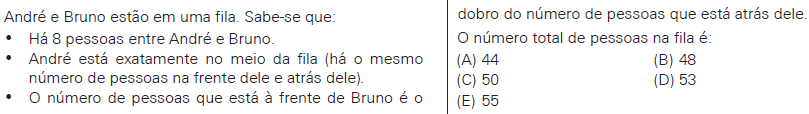 Solução. O número de pessoas deve ser um número ímpar, pois André está entre duas quantidades iguais. Considerando x o número de pessoas que estão na frente e atrás de André, o total de pessoas será 2x + 1. Como há 8 pessoas entre André e Bruno, há (2x + 1) – (x + 10) = (x – 9) pessoas atrás de Bruno e a sua frente há (x + 9) pessoas. Observe o esquema: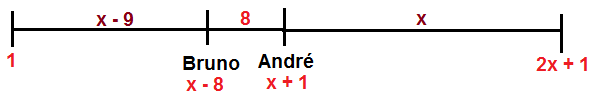 De acordo com o enunciado: (x + 9) = 2.(x – 9) => x + 9 = 2x – 18 => x = 18 + 9 = 27.Logo, há N = 2.(27) + 1 = 55 pessoas. (E) 2ª Questão. 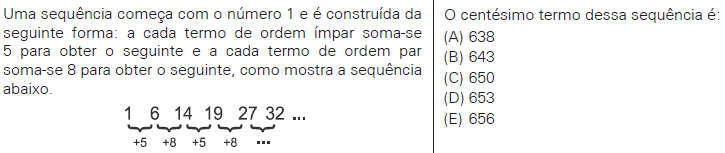 Solução. Como o centésimo termo é de ordem par, observamos a sequência que começa com 6. Há cinquenta termos nessa progressão aritmética de razáo 13: {6, 19, 32, ...}. O centésimo termo da sequência original será o quinquagésimo termo da PA. Temos:. (B)3ª Questão.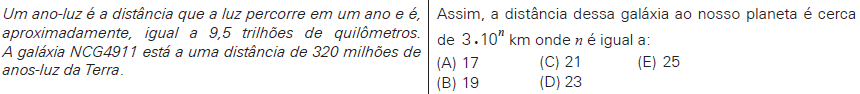 Solução. Representando a medida em notação científica, temos:. (C)4ª Questão.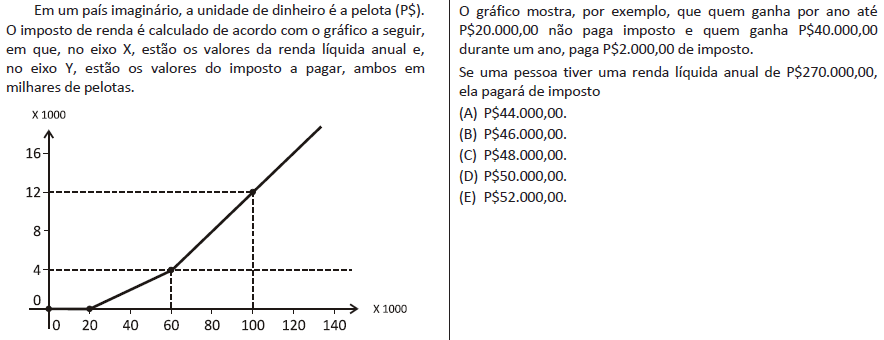 Solução. O cálculo será feito para a função afim que é representada pela reta que passa por (60, 4) e (100, 12). Temos:. (B)5ª Questão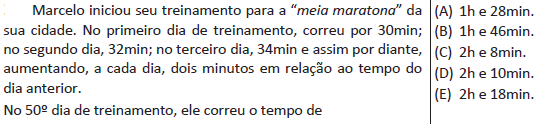 Solução. Utilizando o termo geral da P.A. de razão 2, temos:. (C)6ª Questão.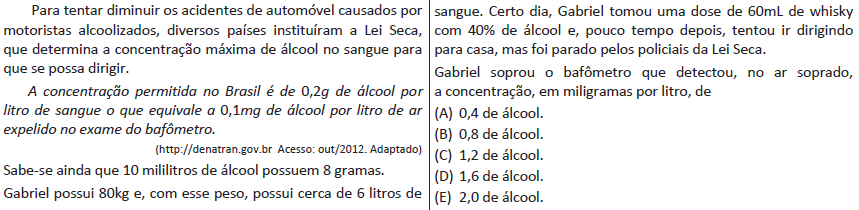 Solução. Estabelecendo as relações com as medidas indicadas, temos:. (D)7ª Questão.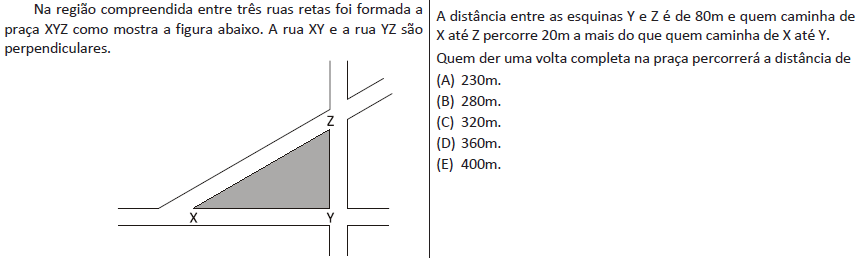 Solução. O percurso completo forma um triângulo retângulo, onde XZ é a hipotenusa. Temos:. (E)8ª Questão.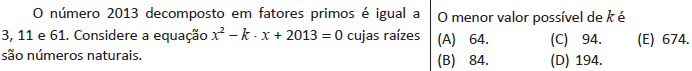 Solução. Encontrando os possíveis produtos e a soma mínima, temos.. (C)9ª Questão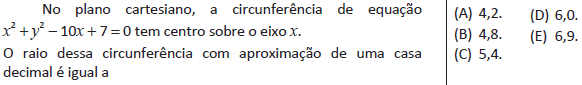 Solução. Encontrando a equação reduzida, temos.. (A)10ª Questão.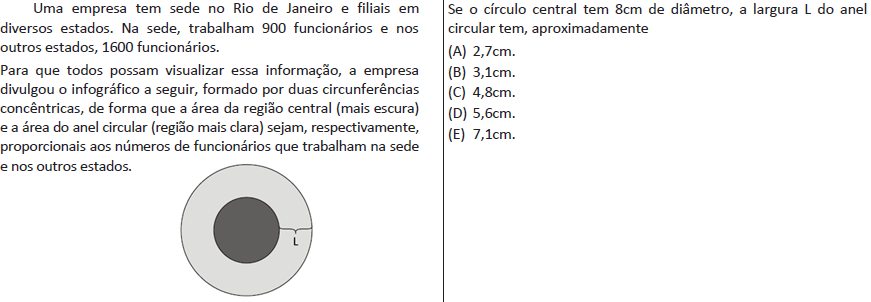 Solução. O raio do círculo menor é 4 cm e do maior é (4 + L) cm. Utilizando a proporção informada, temos;. (A)11ª Questão.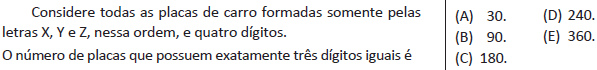 Solução. O início das placas é fixo. Podem ser utilizados dígitos de 0 a 9.XYZ (10 poss).(1 Possib).(1 possib).(9 possib) = 90. Mas há 4 formas de arrumar essa sequência de dígitos. Logo o número de placas é 90 x 4 = 360. (E)12ª Questão.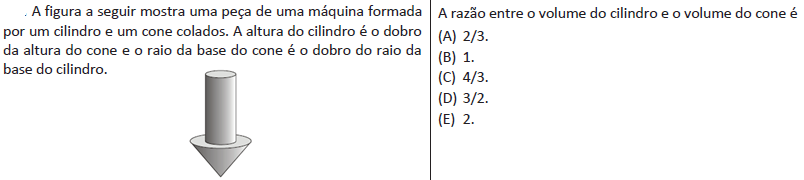 Solução. Estabelecendo as razões, temos: . (D)13ª Questão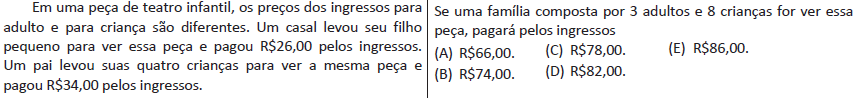 Solução. Escrevendo o sistema considerando que 1 casal são dois adultos, temos:. (C)14ª Questão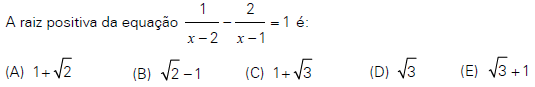 Solução. Resolvendo, temos:. (A)15ª Questão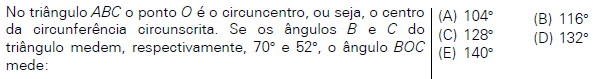 Solução. O ângulo A mede 180º - (70º - 52º) = 180º - 122º = 58º. Observe que ele é ângulo inscrito e vale metade do ângulo central determinado pelos segmentos OB e OC. 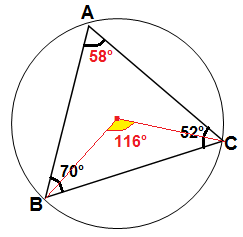 Logo, BOC = 2.A = 2.(58º) = 116º. (B)